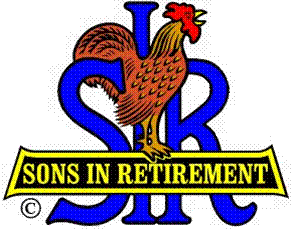 Las Trampas Branch 116Luncheon Meeting AgendaAugust 21, 201711:30 AM Call to Order – Big Sir.WelcomePledge of Allegiance.Invocation:  Michael Barrington Introduce Head TableLittle Sir:  Marty KatzChaplain:  Matt ArenaGuest Speaker – David Ainsworth – Chairman SS Jeremiah O’Brian Introduce Guests & VisitorsGuests:  Visitors:Introduce New Members (if any) Big Sir Comment 2018 Nominations - Voting   Openings: Sam Beret (Attendance) & Pat Bermingham (Greeter)Sunshine Report – Matt ArenaStoryteller – Michael Barrington11:45 PM – LunchRaffle DrawingSIRINC License Plates12:15 PM Committee Reports12:30 PMLittle Sir:Introduce Guest Speaker – David Ainsworth – SS Jeremiah O’BrianAsk August Birthday guys to stand / sing Happy Birthday (Paul King & Robbie)Sign God Bless America.